                                     Сборка изделия:1.Расположить нижнюю часть задней стенки стола на ровной плоскости. 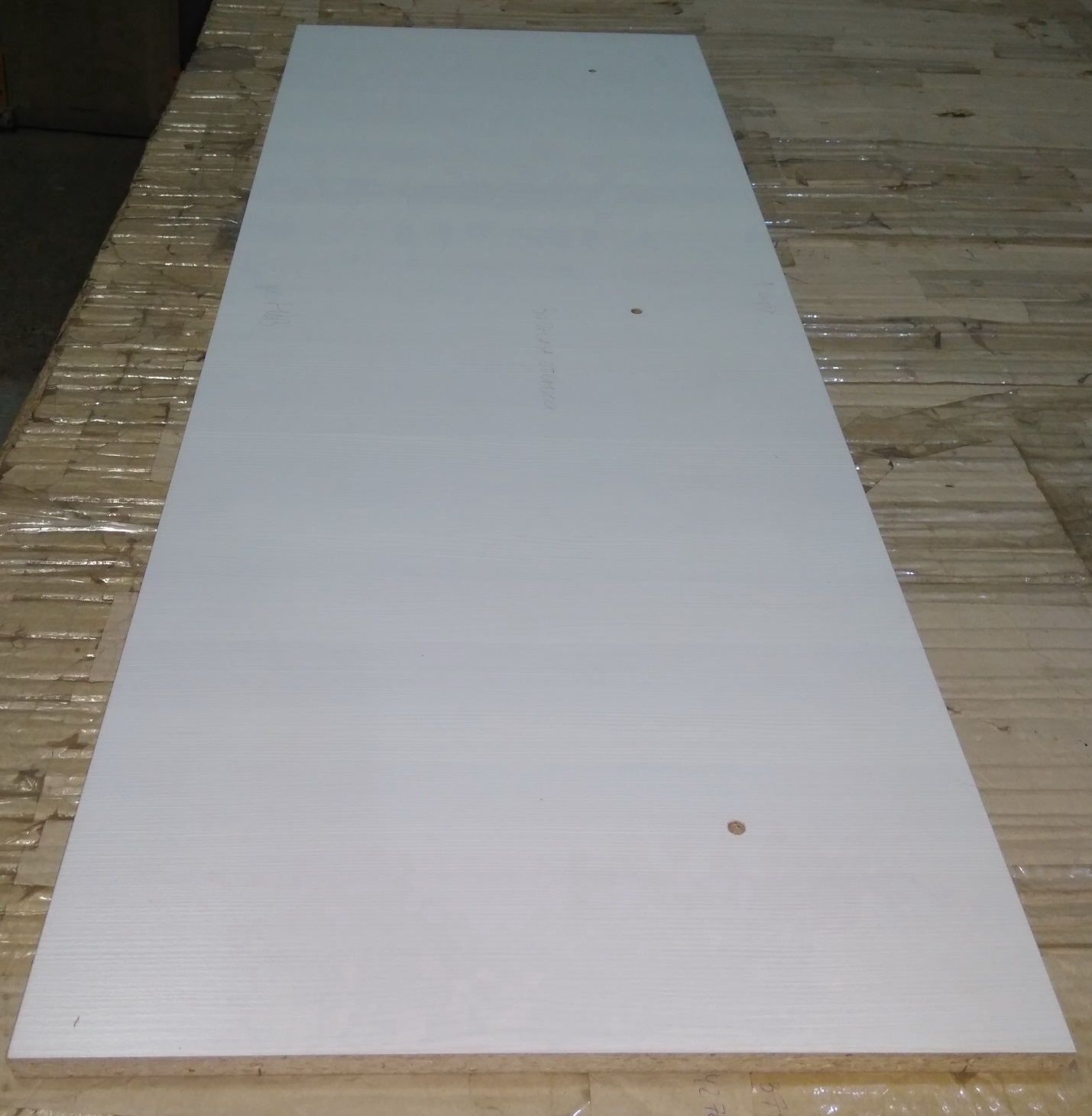 2. Прикрутите, на правую боковину стола, кронштейны фасадов.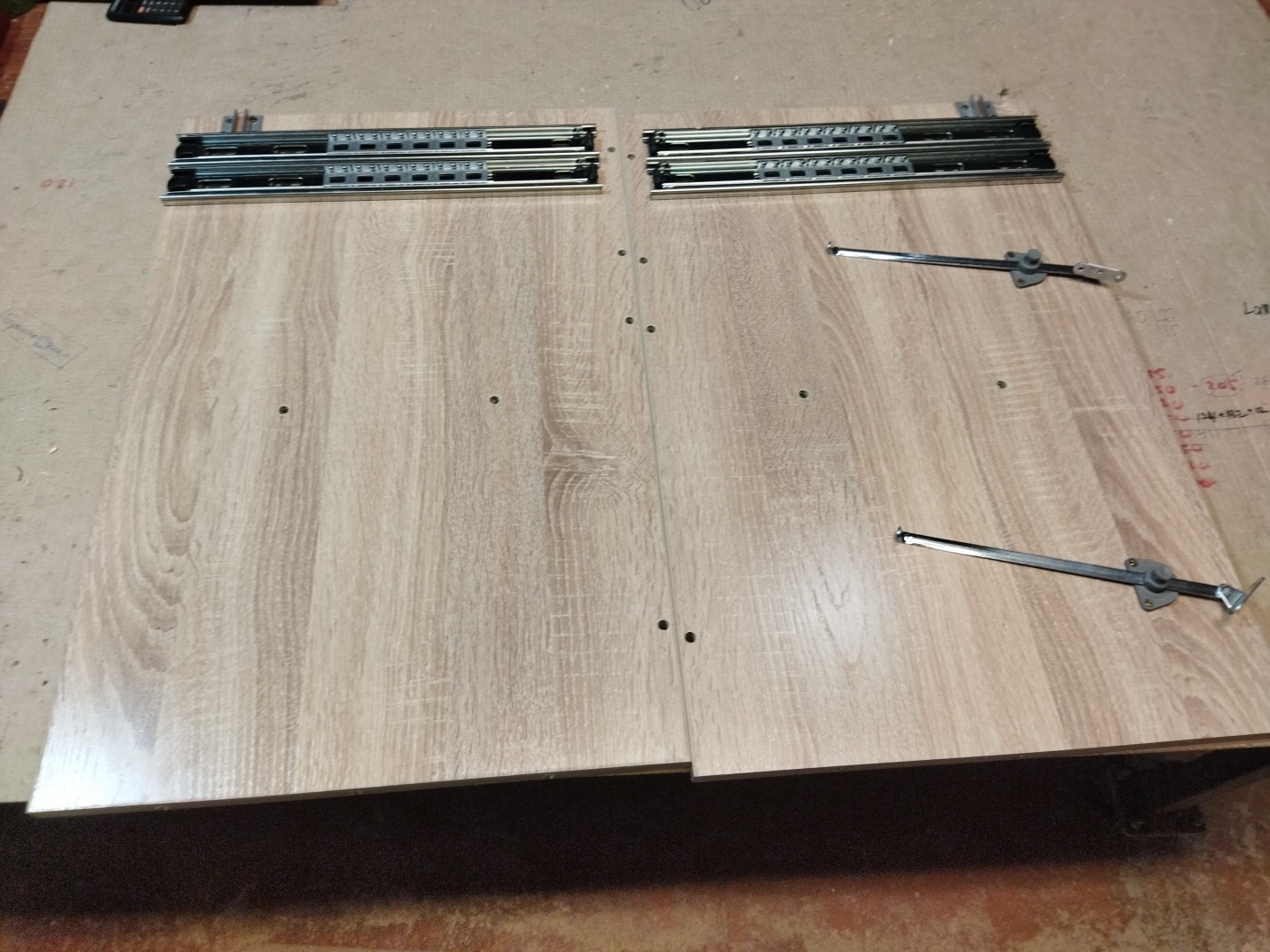 3. Прикрутите планки петель среднего фасада (полунакладные петли – на половину торца) на полку стола.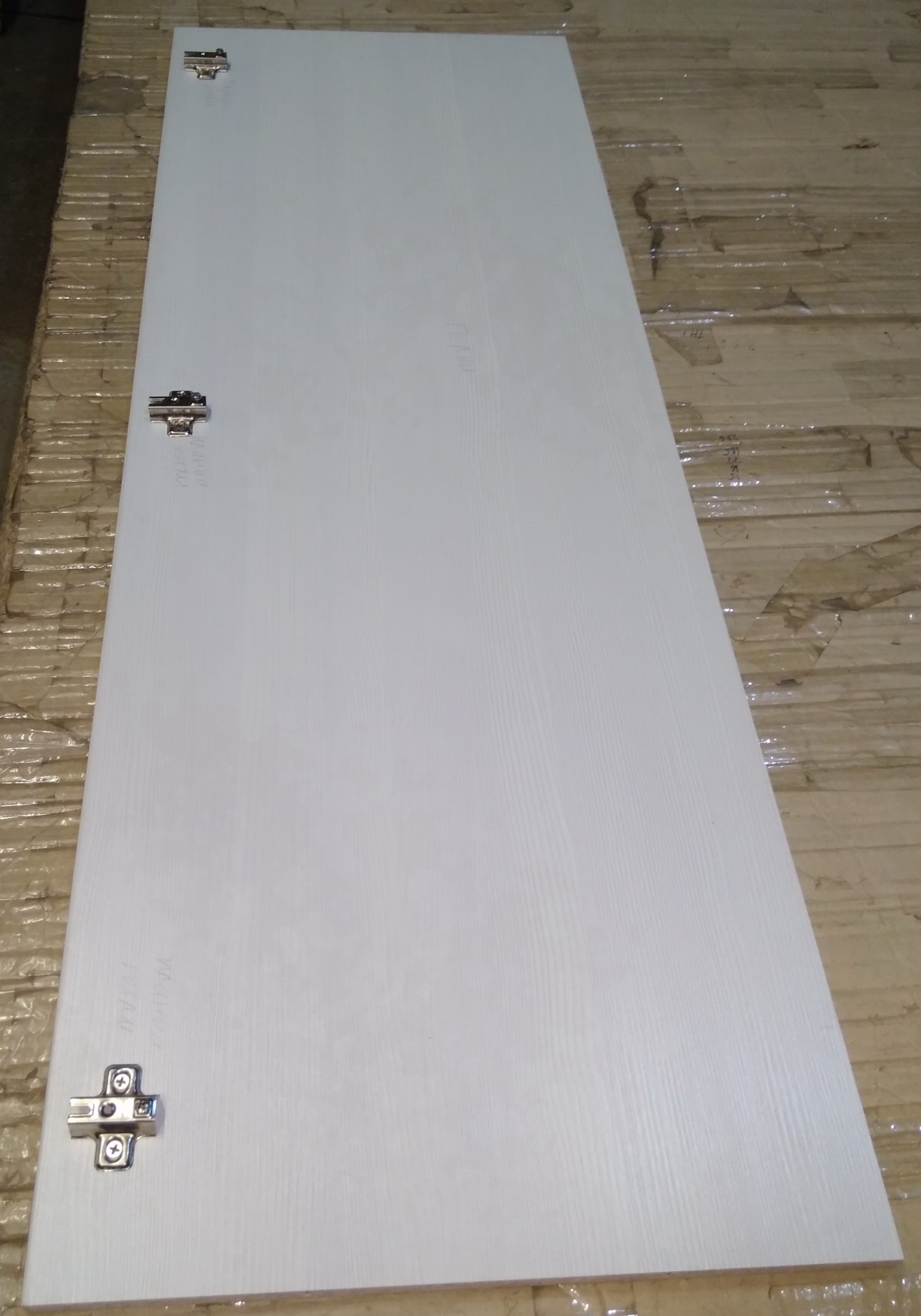 4.  На нижней части задней стенке начните сборку стола. Соедините между собой боковины стола полку и нижнюю часть задней стенки при помощи евровинтов.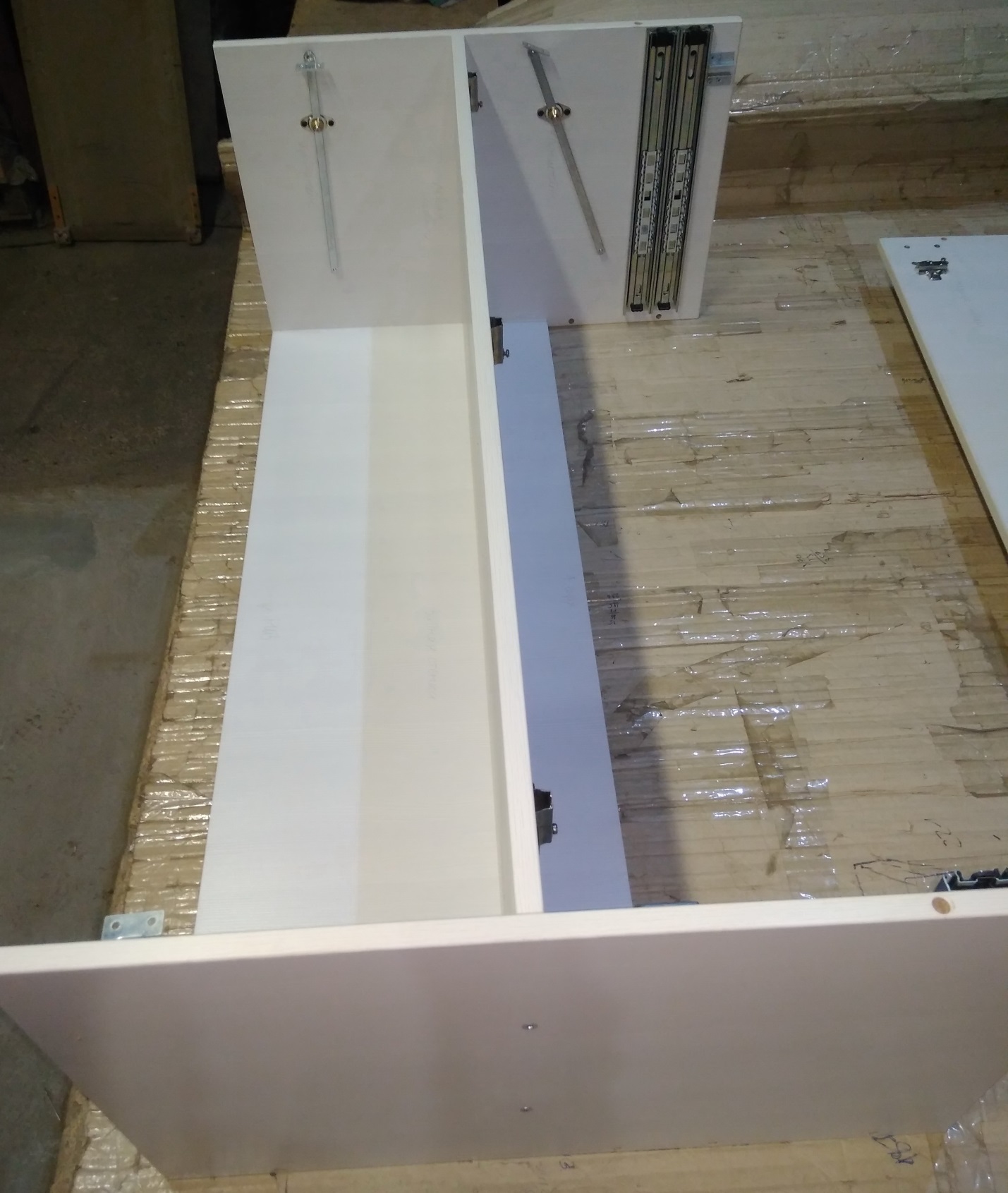 5. Установите колеса стола на днище с помощью винтов, шайб и гаек М5.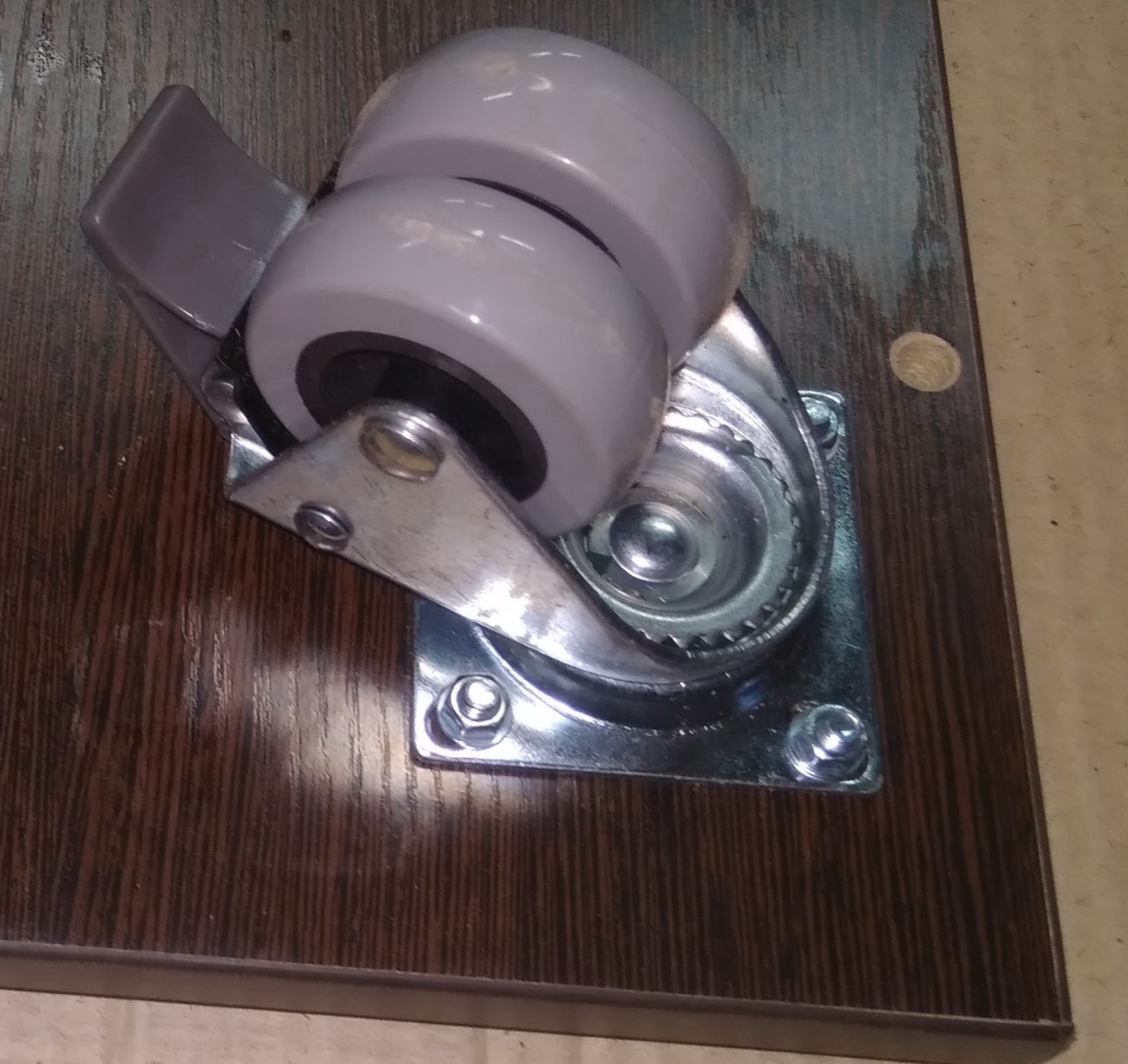 6. Закрепите планки петель нижнего фасада (вкладные петли – на торец). 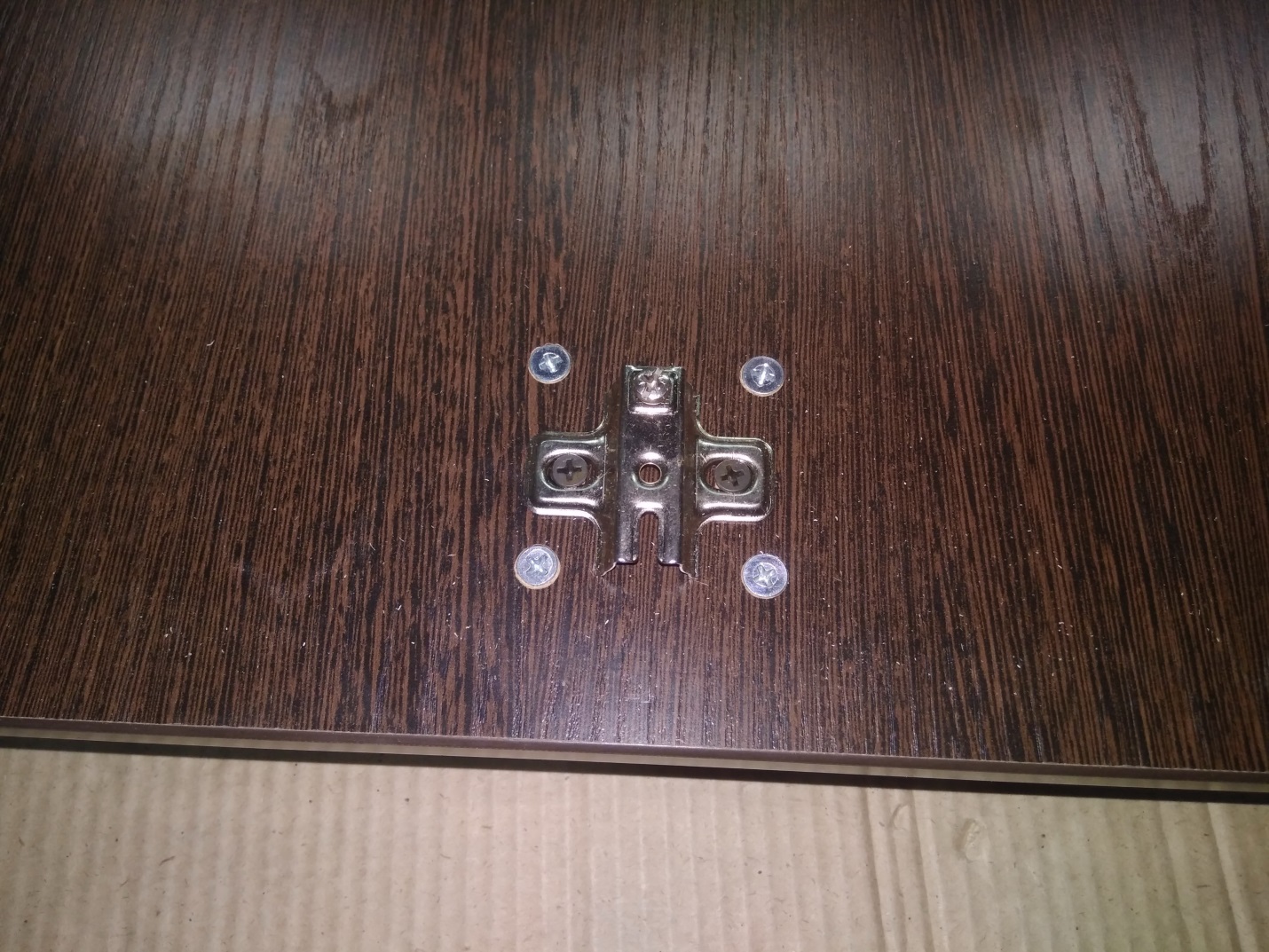 7. Соедините днище с боковинами и нижней частью задней стенки стола. 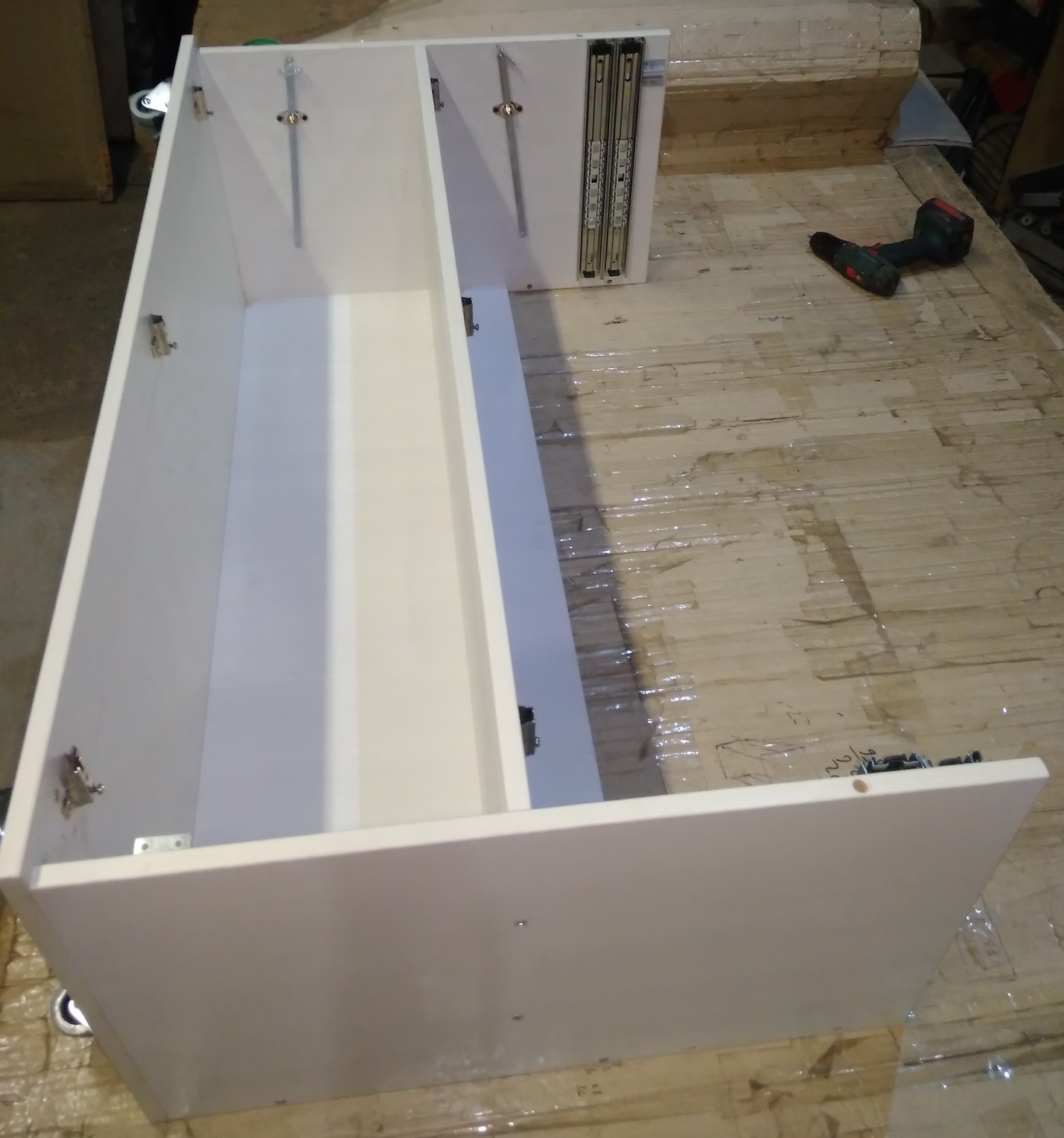 Опустите собранную конструкцию на пол (поставьте на колеса). Закрепите полку с нижней частью задней стенки.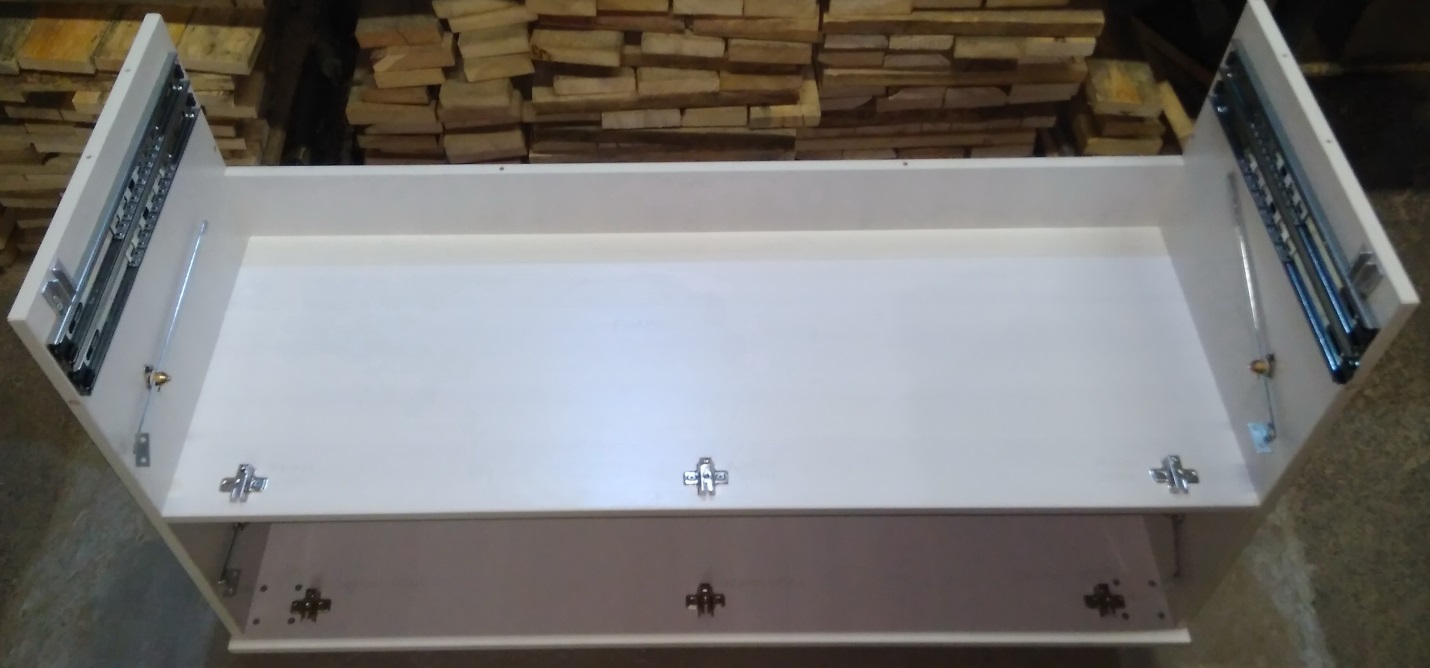 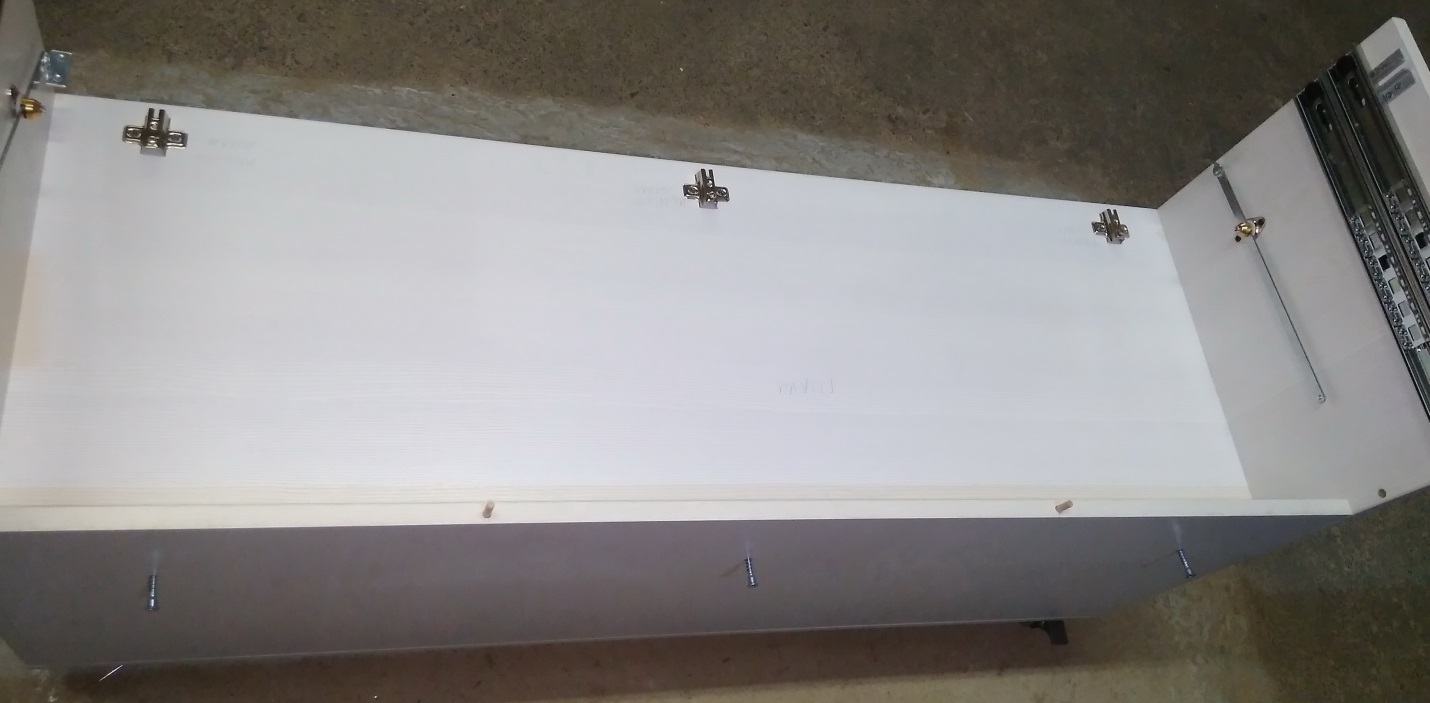 9. Установите шканты в отверстия нижней части задней стенки (они находятся на торце – сверху). 10. На эти шканты установите верхнюю часть задней стенки и соедините её с боковинами.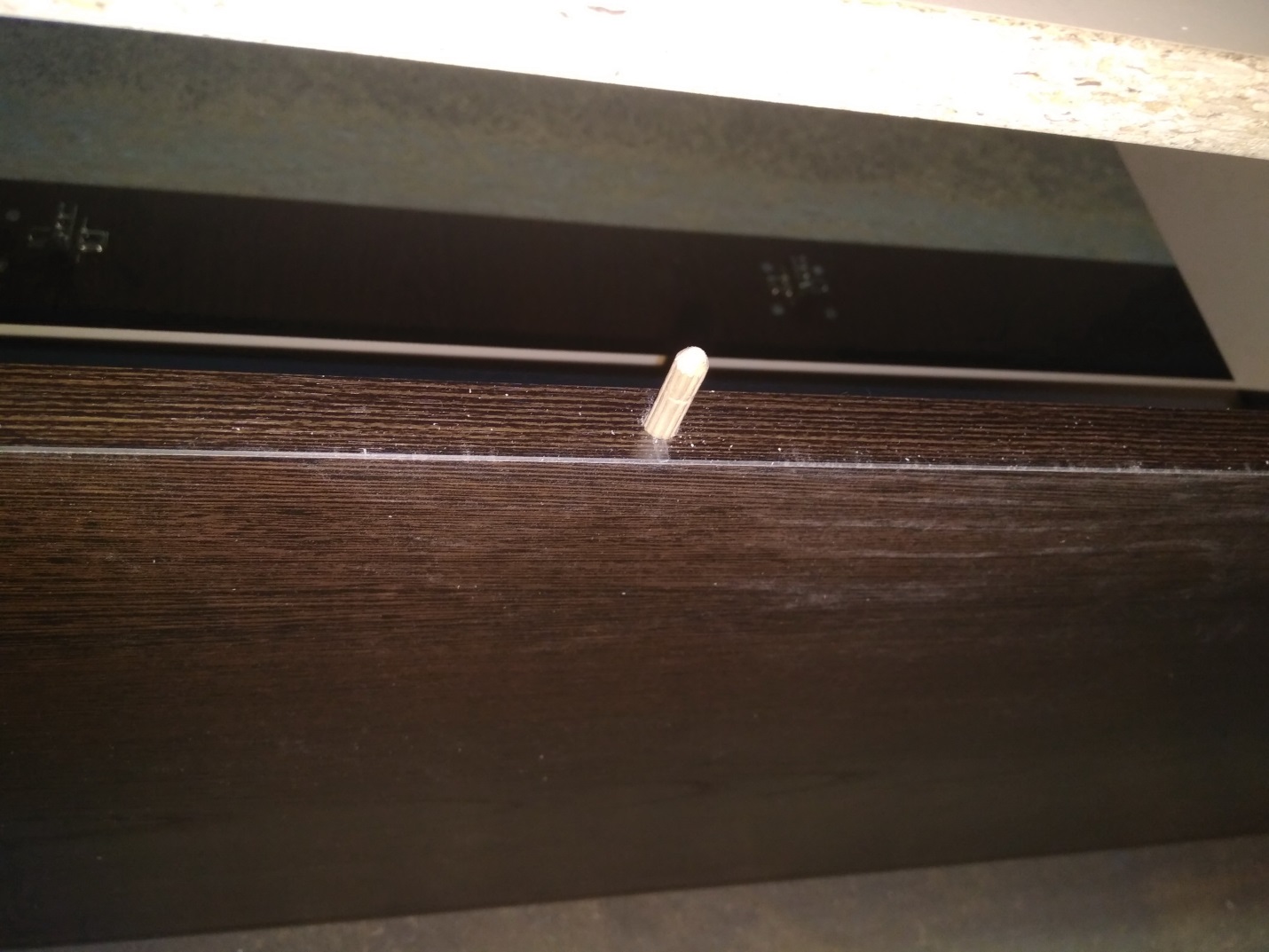 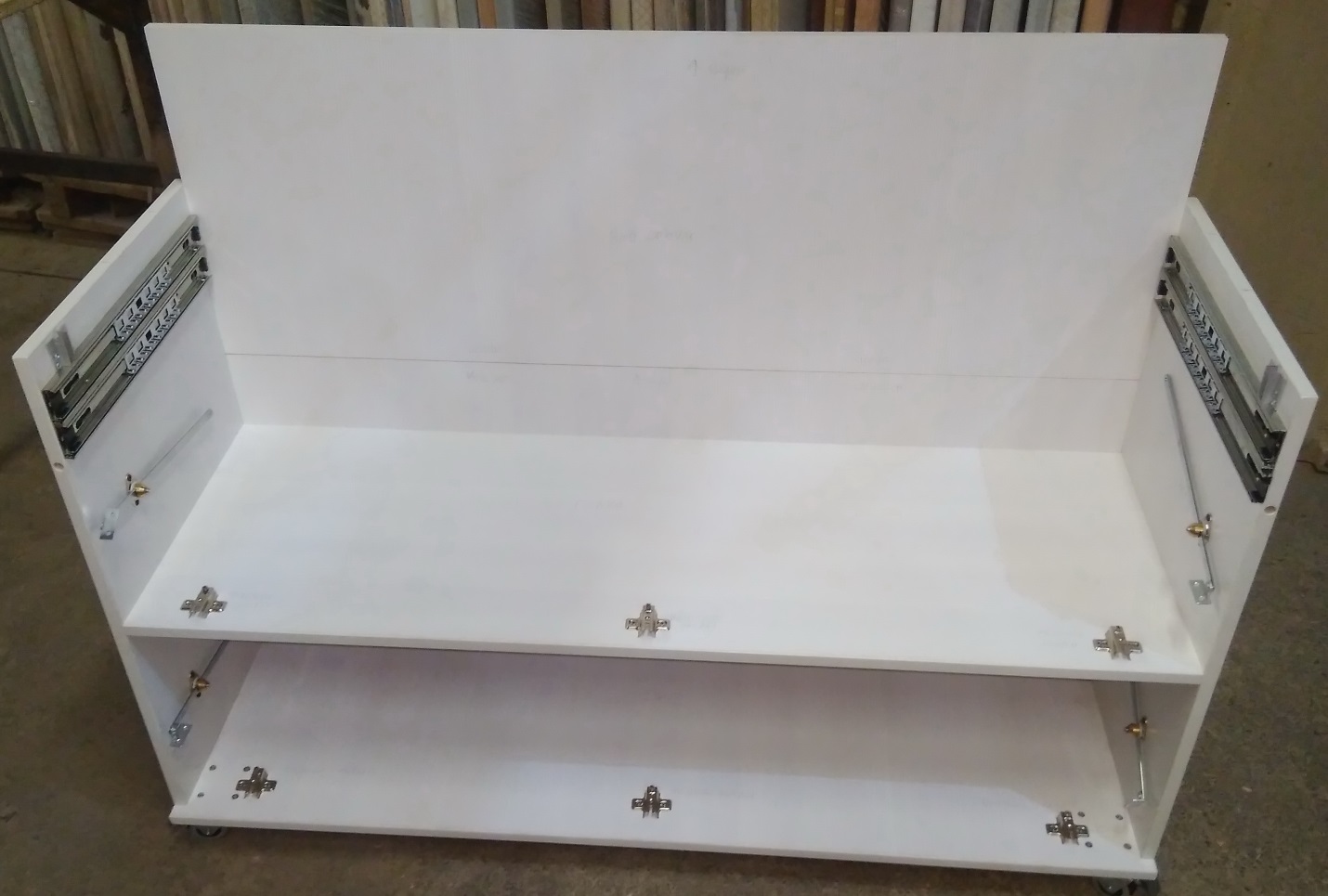 11. Закрепите на полку вязальной машины шпингалеты (подложите под них шайбы) – слева и справа. Внимание!!! Шпингалеты могут иметь другой внешний вид (на некоторых столах они латунные).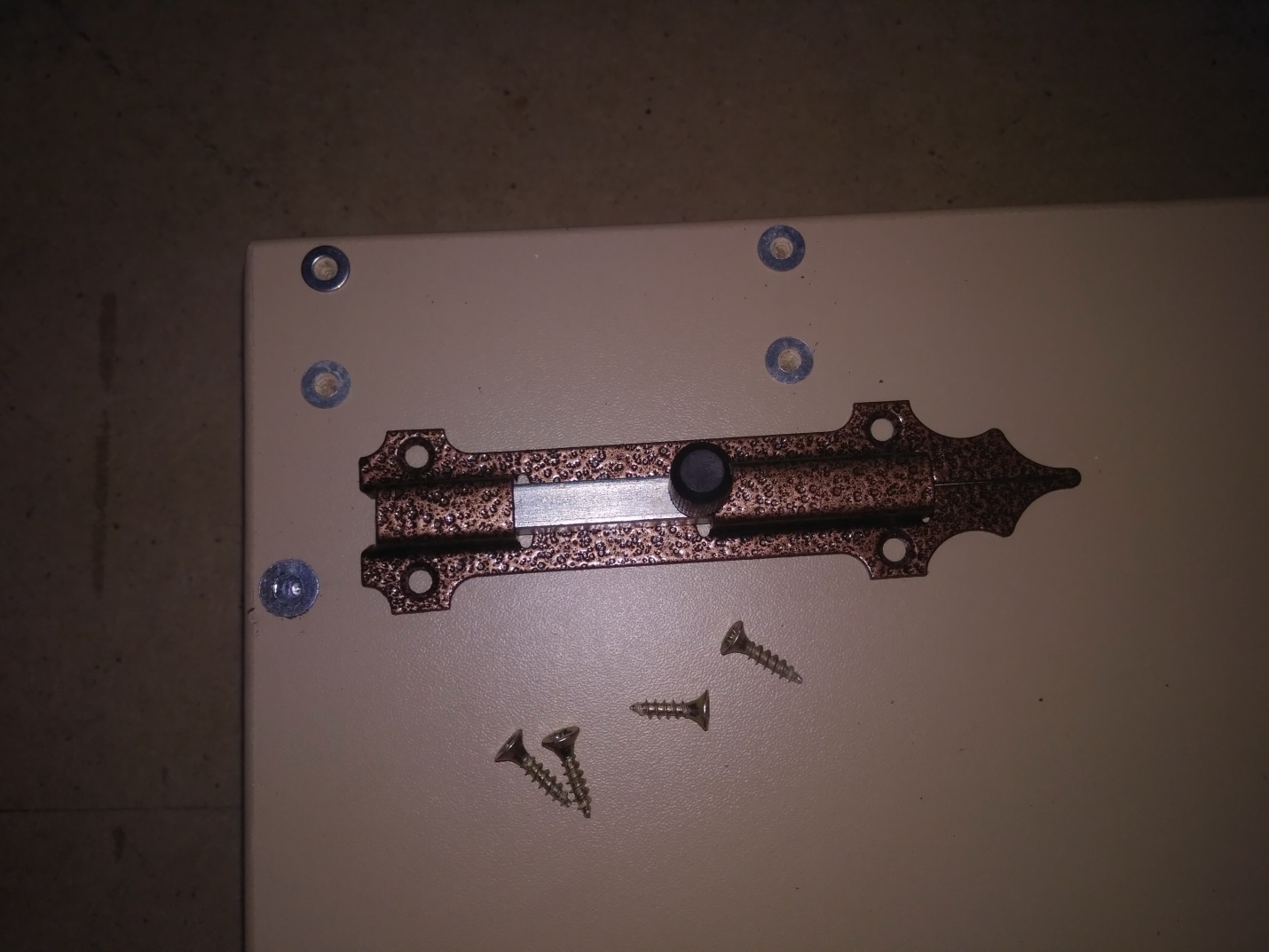 13. Установите полку вязальной машины на направляющие боковин стола.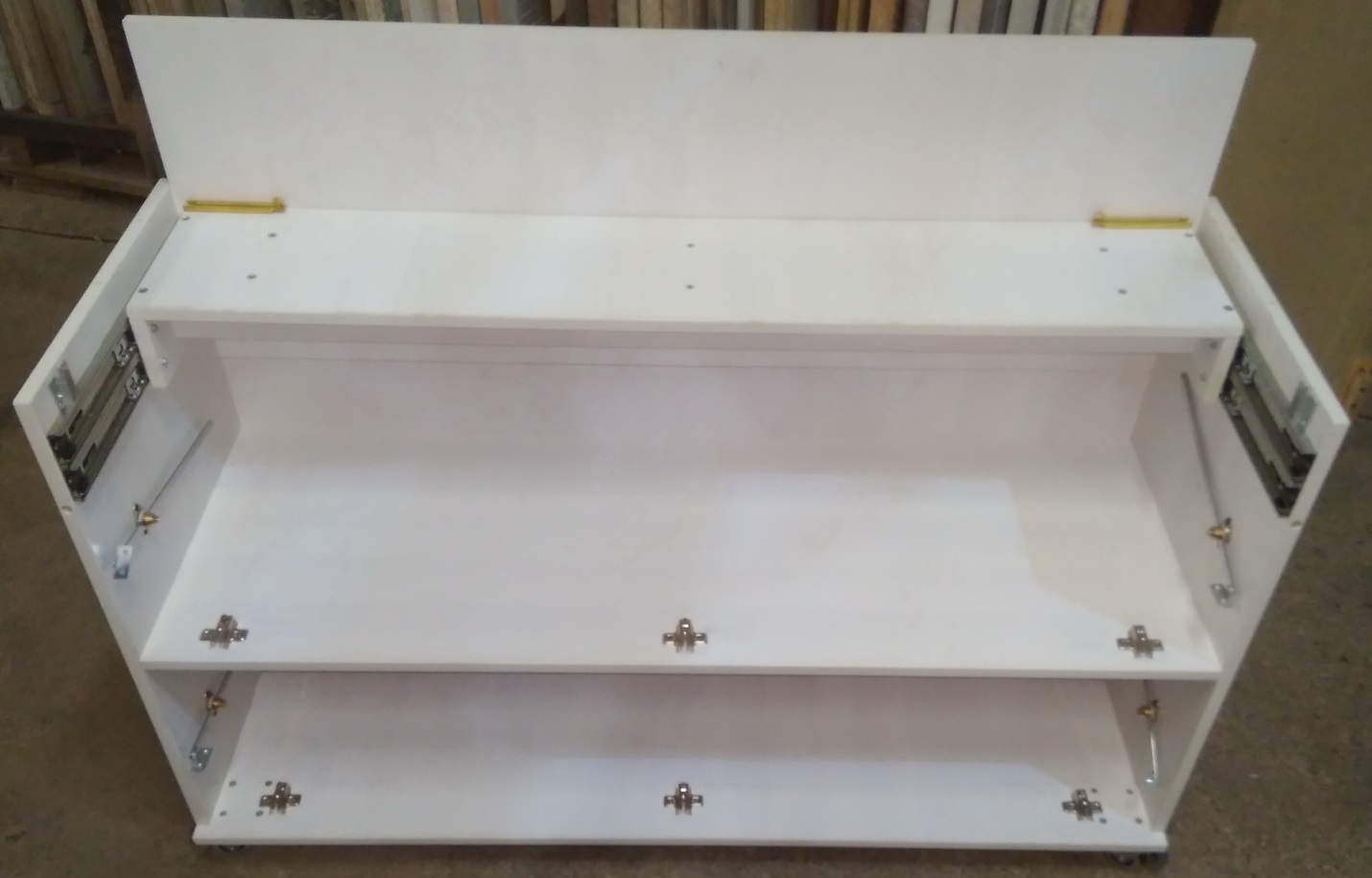 14. Установите на боковины стола «уши» боковин стола (левую и правую) на эксцентриковые стяжки, далее по тексту минификсы, и соедините эти «уши» с задней стенкой при помощи евровинтов.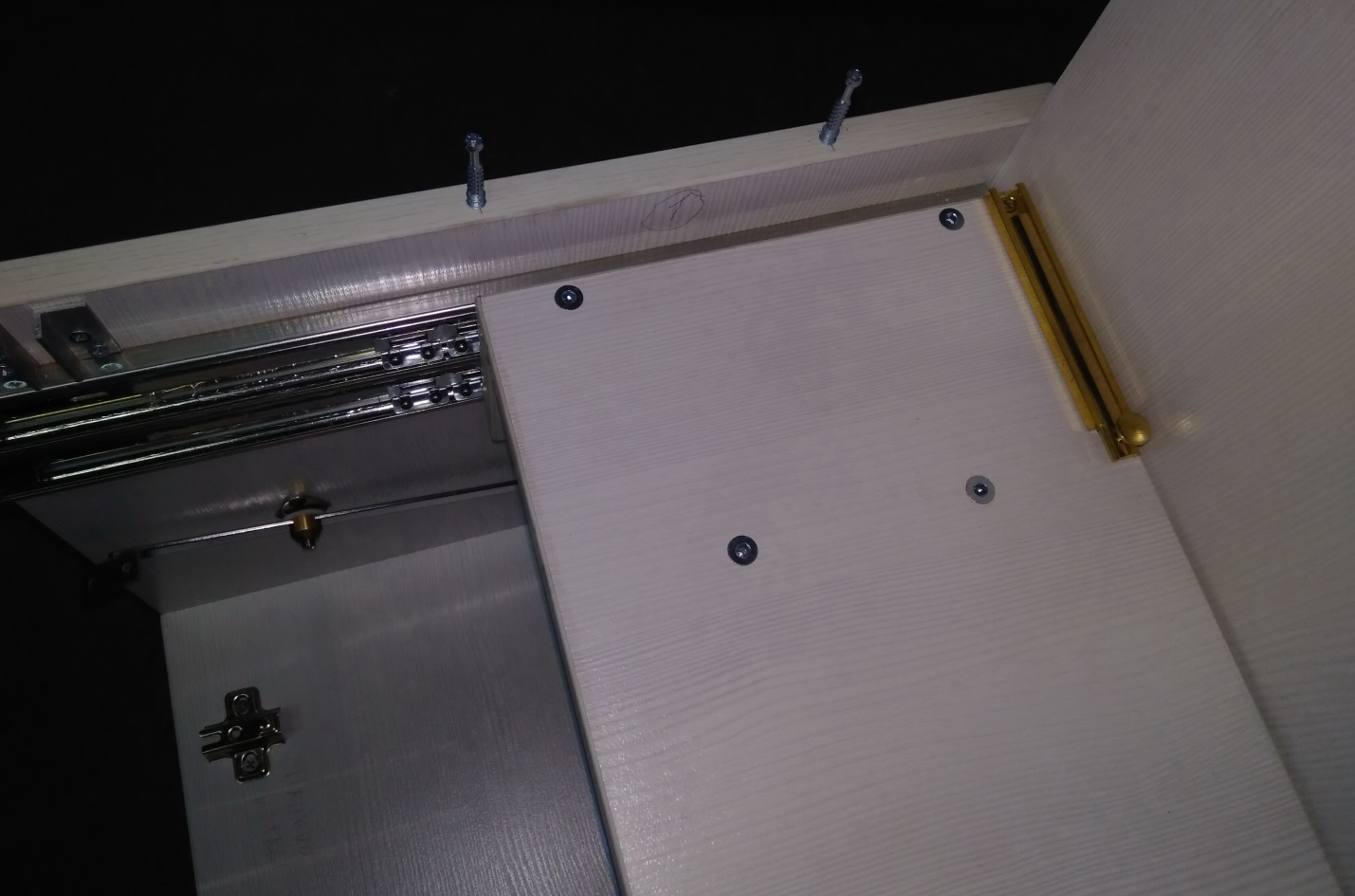 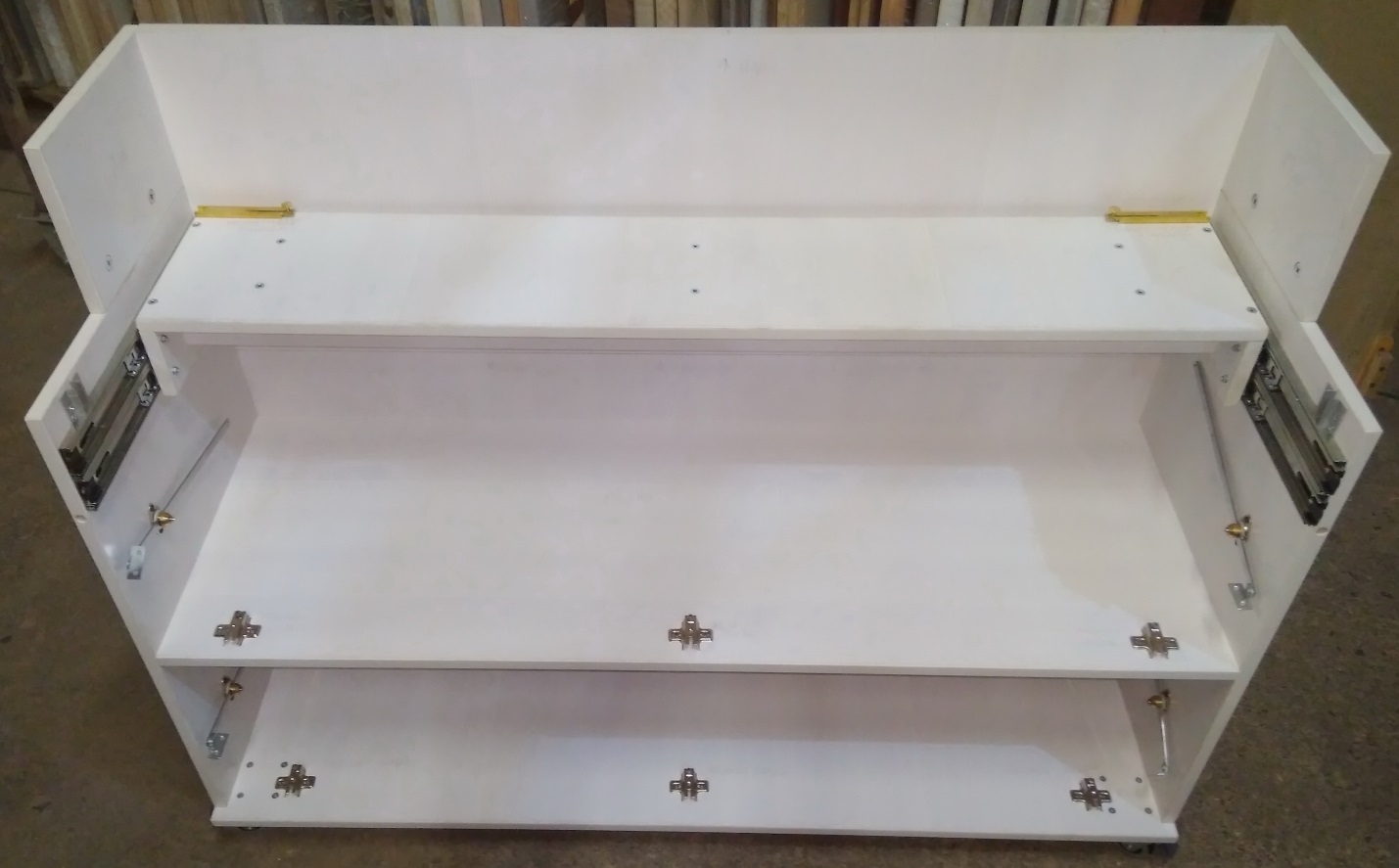 15. Установите верхние  крышки в сборе на стол, соединив заднюю крышку с задней стенкой и с левой и правой боковинами («ушами») на евровинты.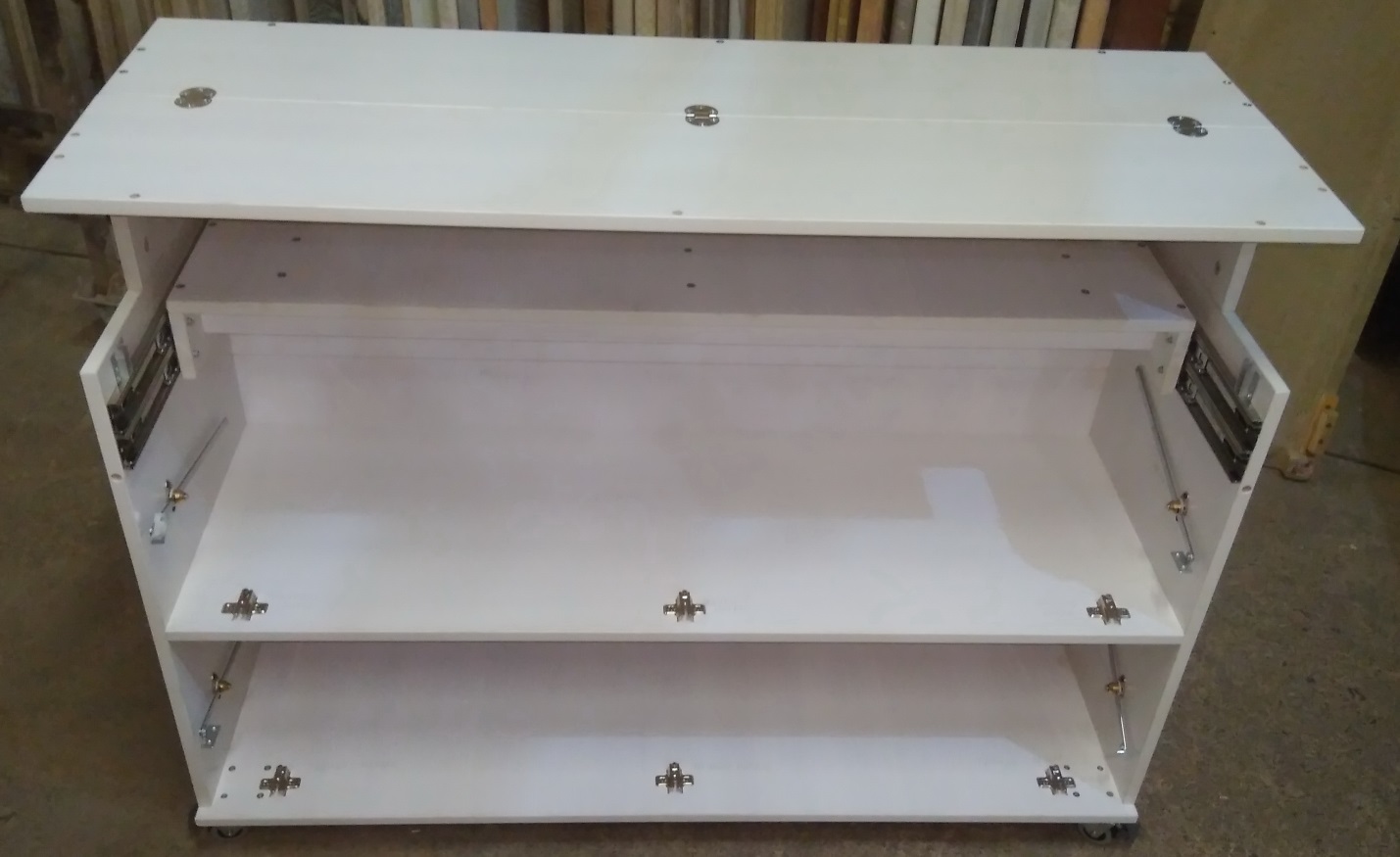 16. Соберите верхний фасад, присоединив к нему правое и левое «ухо» фасада на минификы. Установите на фасад ручку.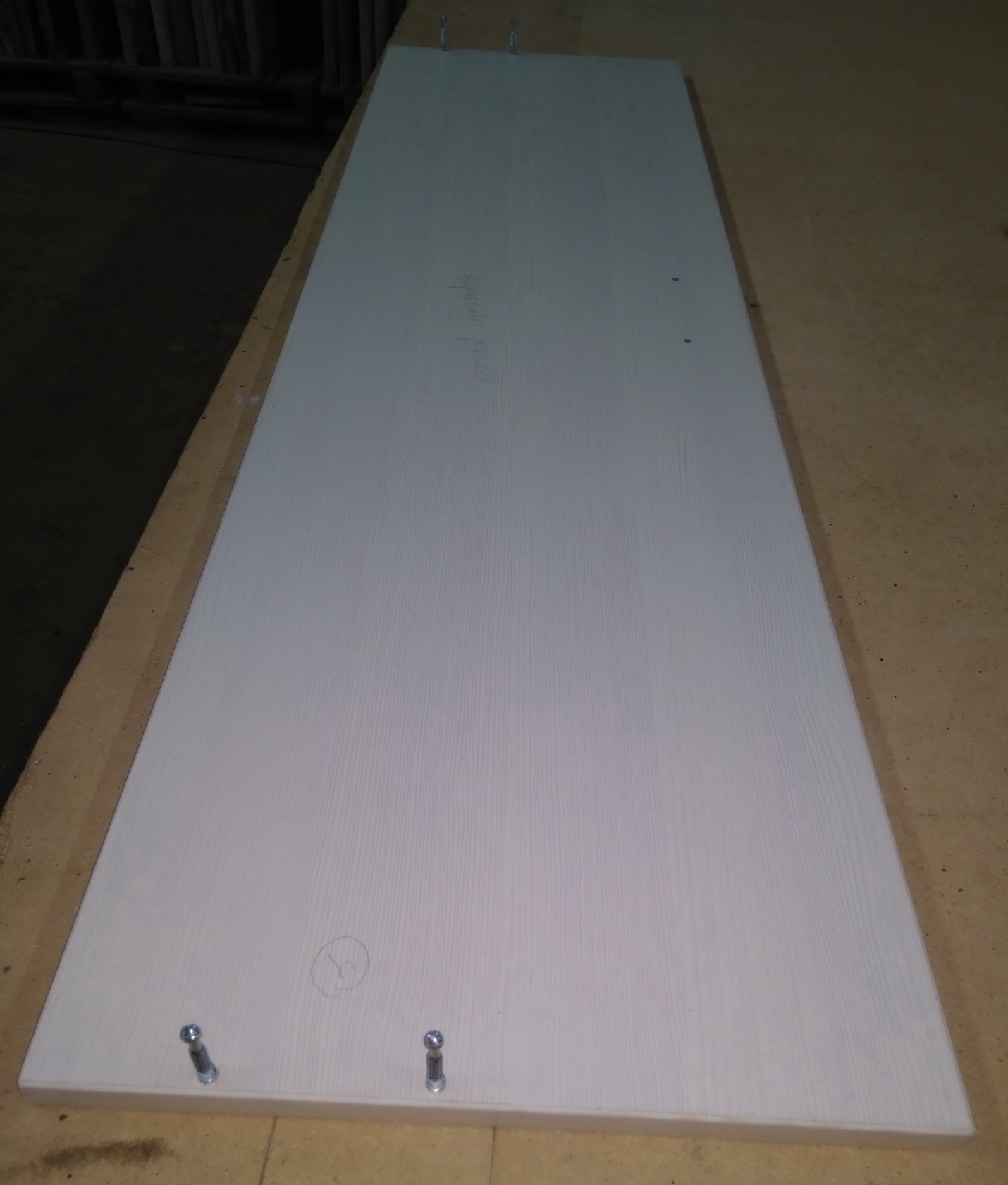 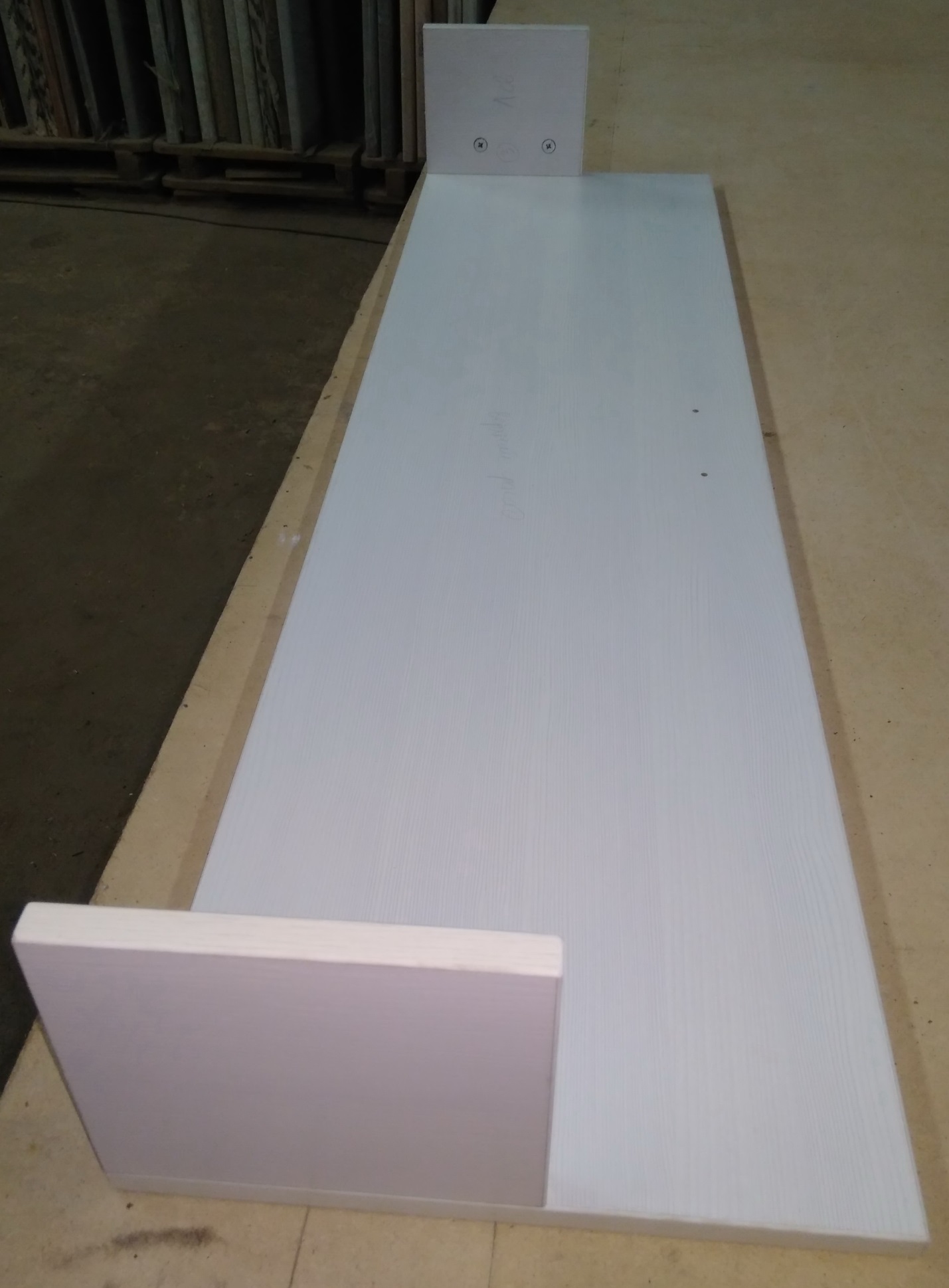 17. Соедините верхний фасад с передней крышкой стола  на евровинты. 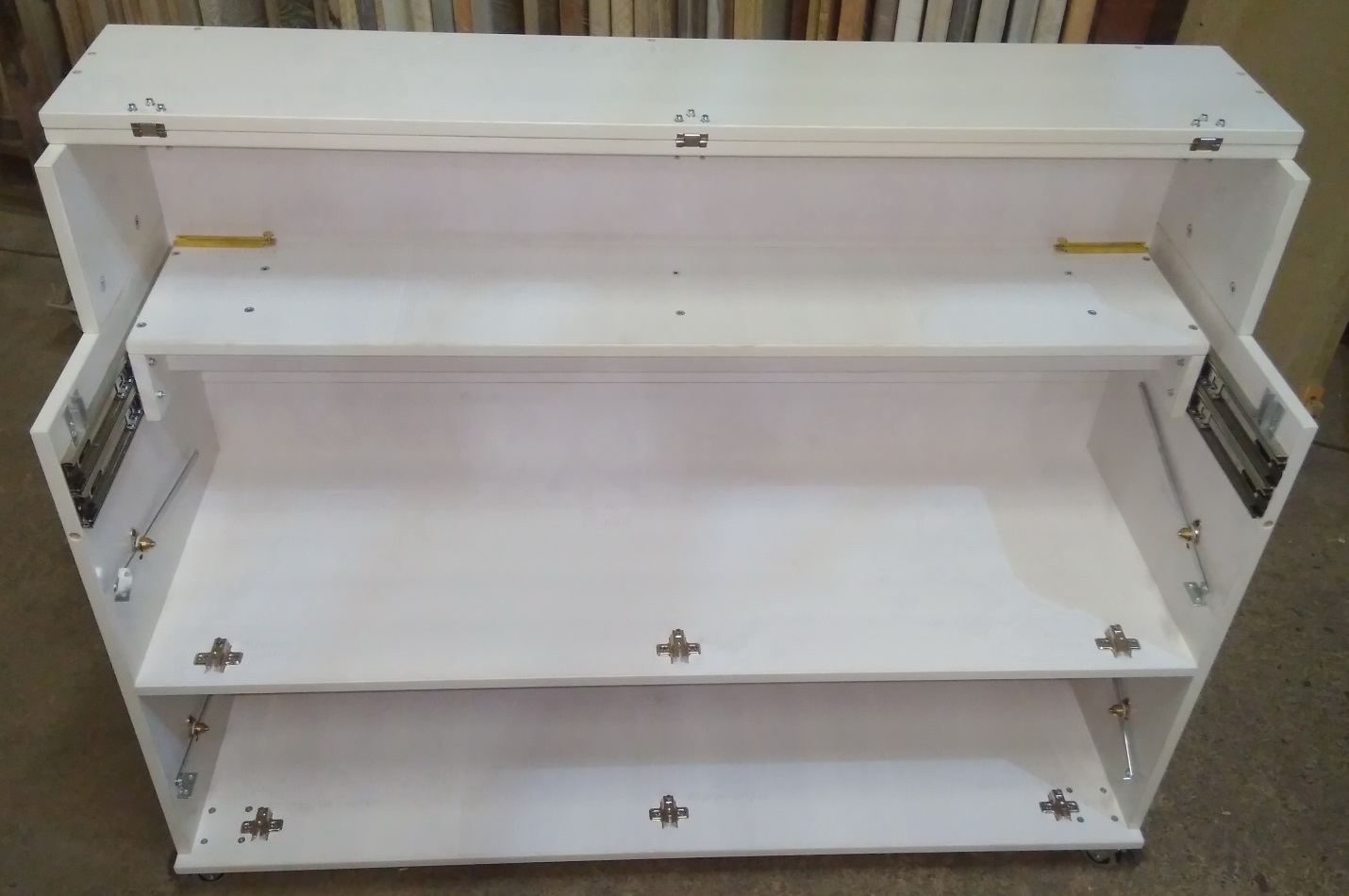 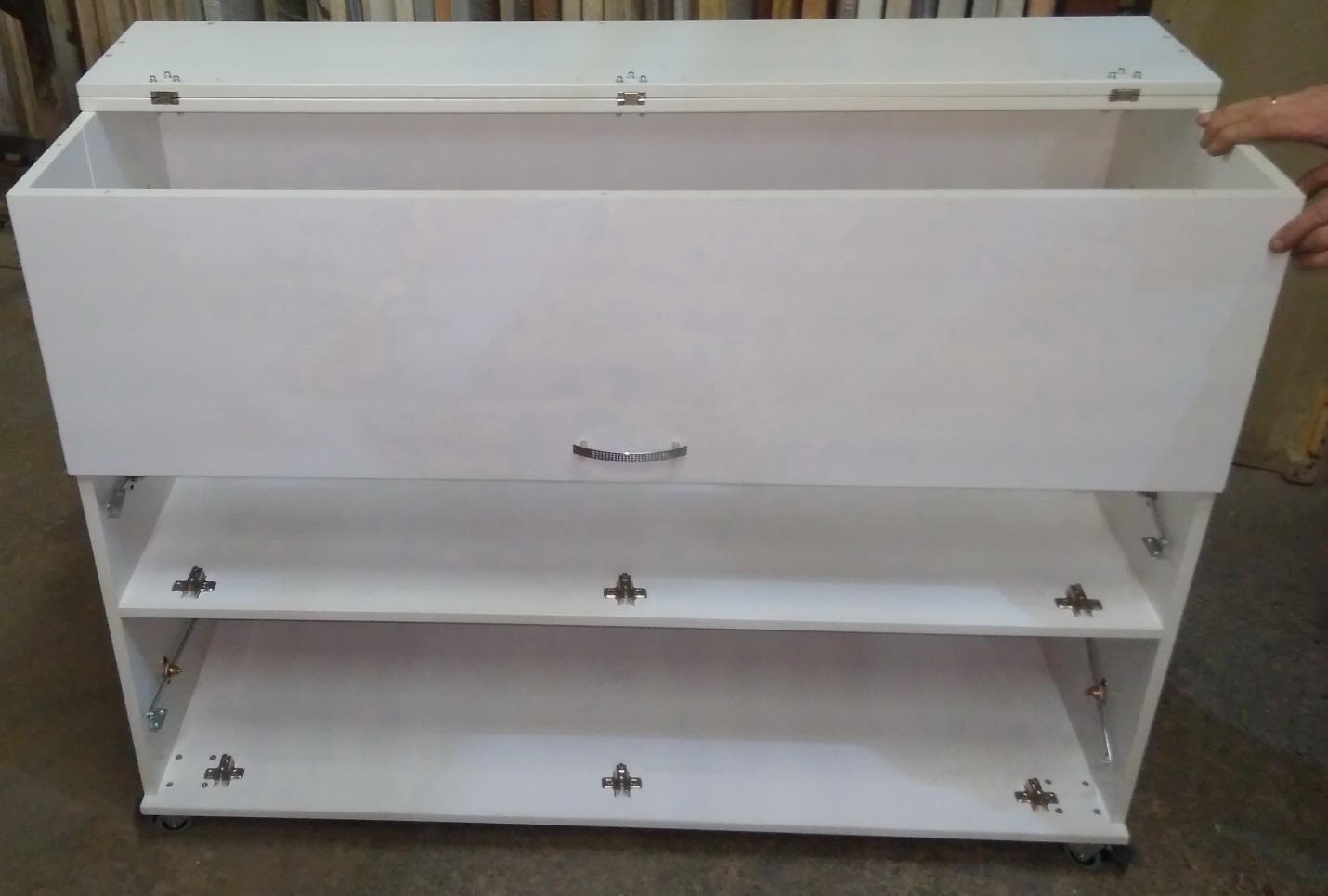 Закрепите на открытой верхней крышке 2 нитедержателя на саморезы.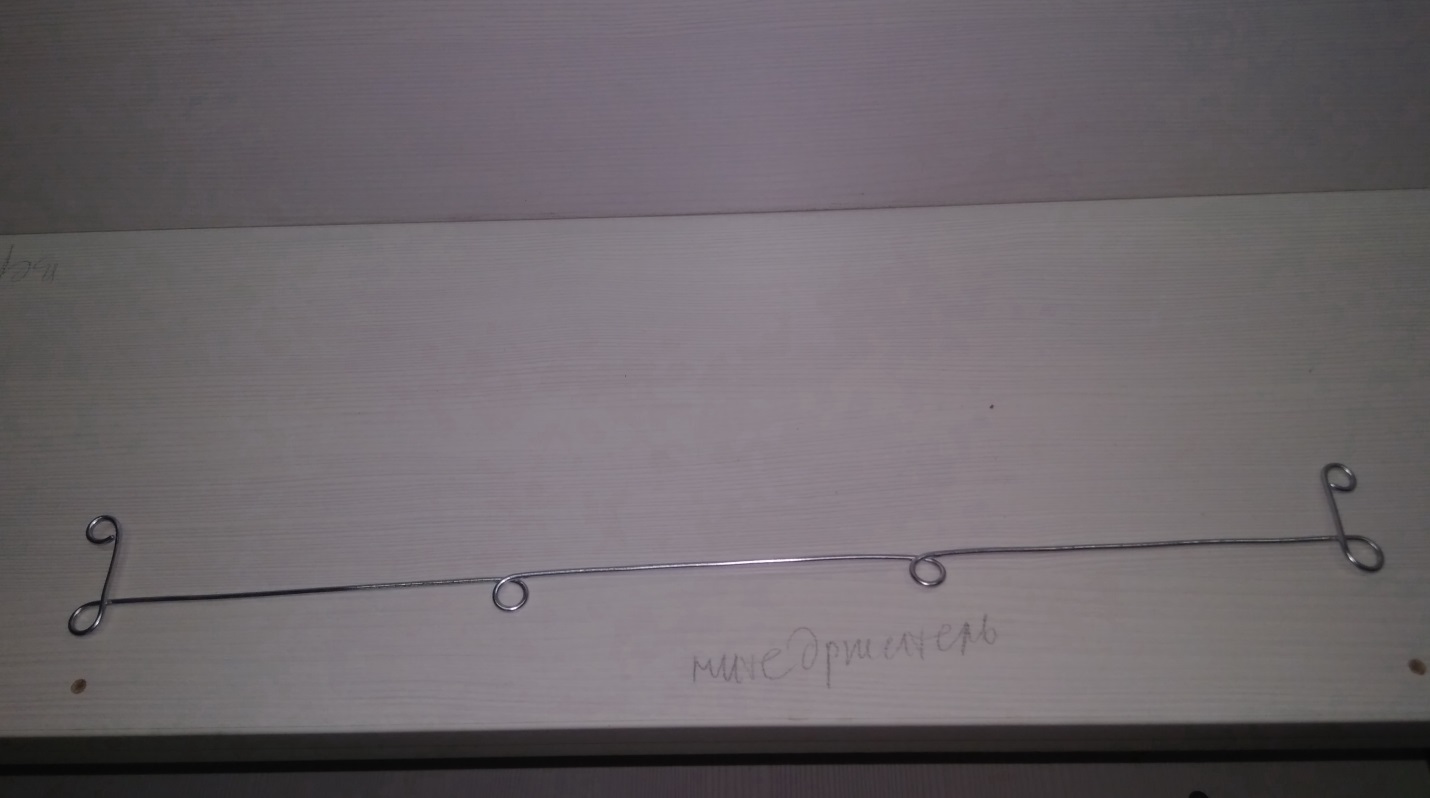 18. Соберите нижний фасад стола. Прикрутите 3 петли и ручку. 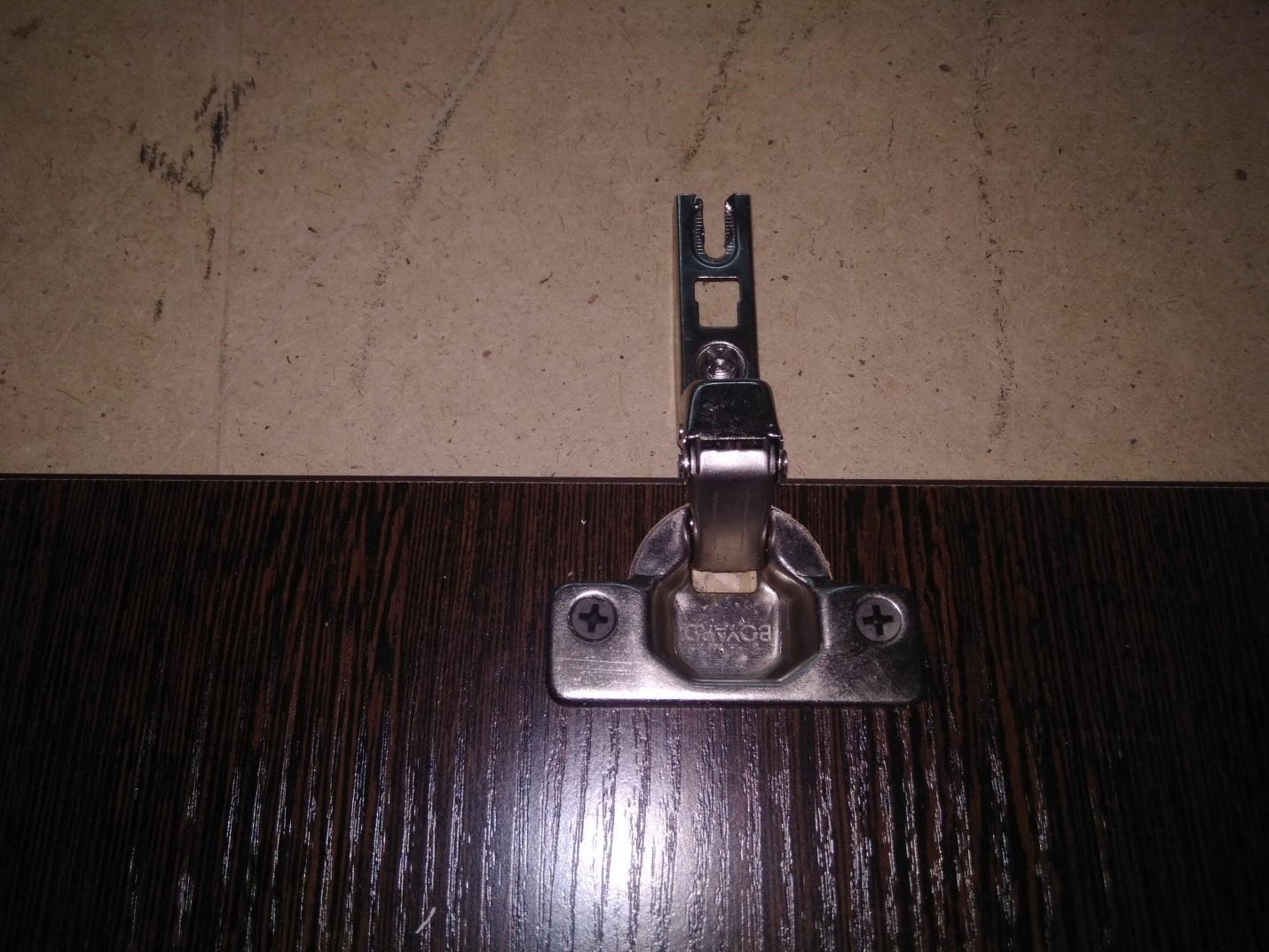  Установите фасад на днище (соедините петли и ответные планки петель). Закрепите 2 кронштейнах фасада (слева и справа на боковинах). Отрегулируйте фасад по горизонтали.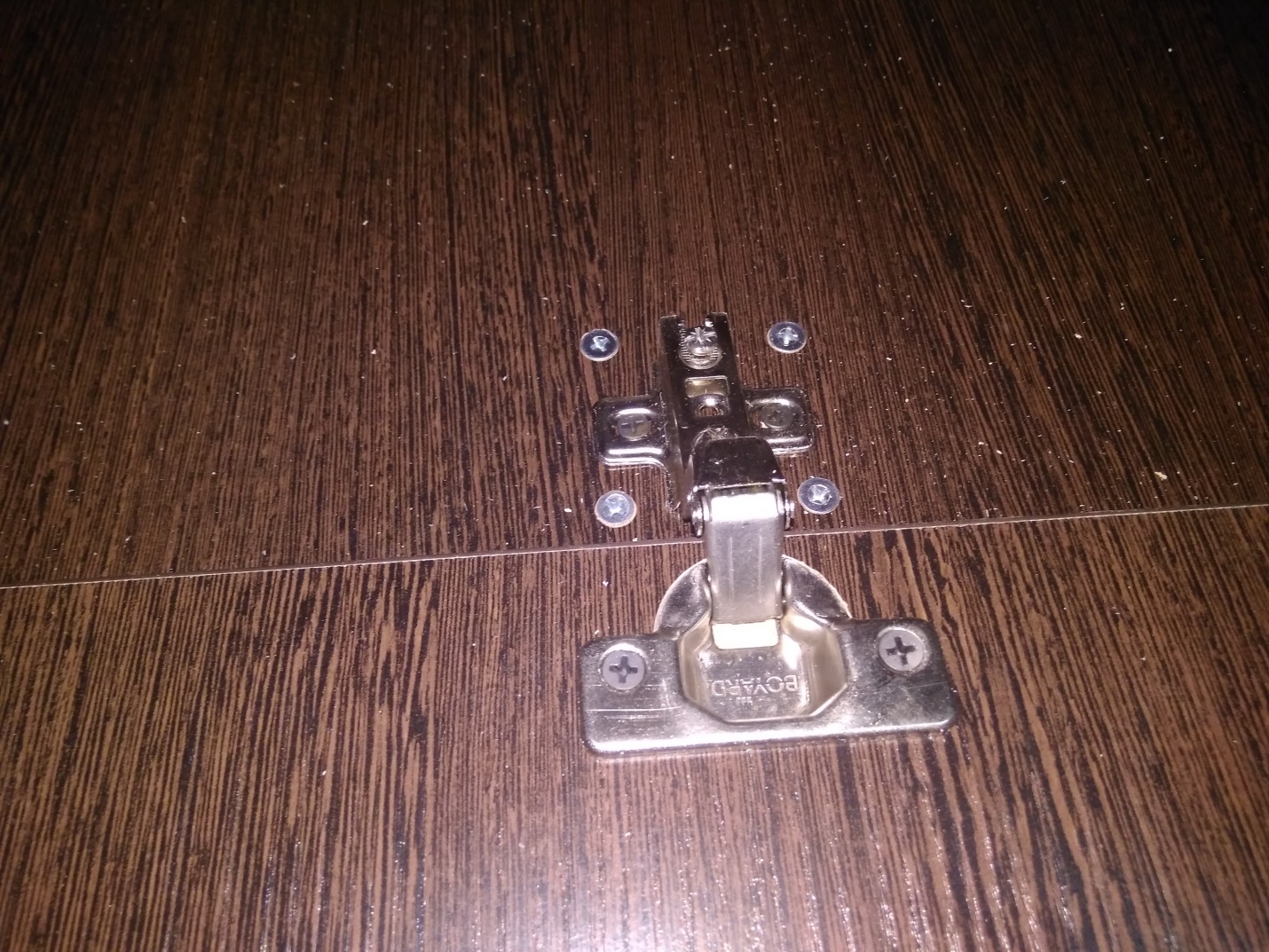 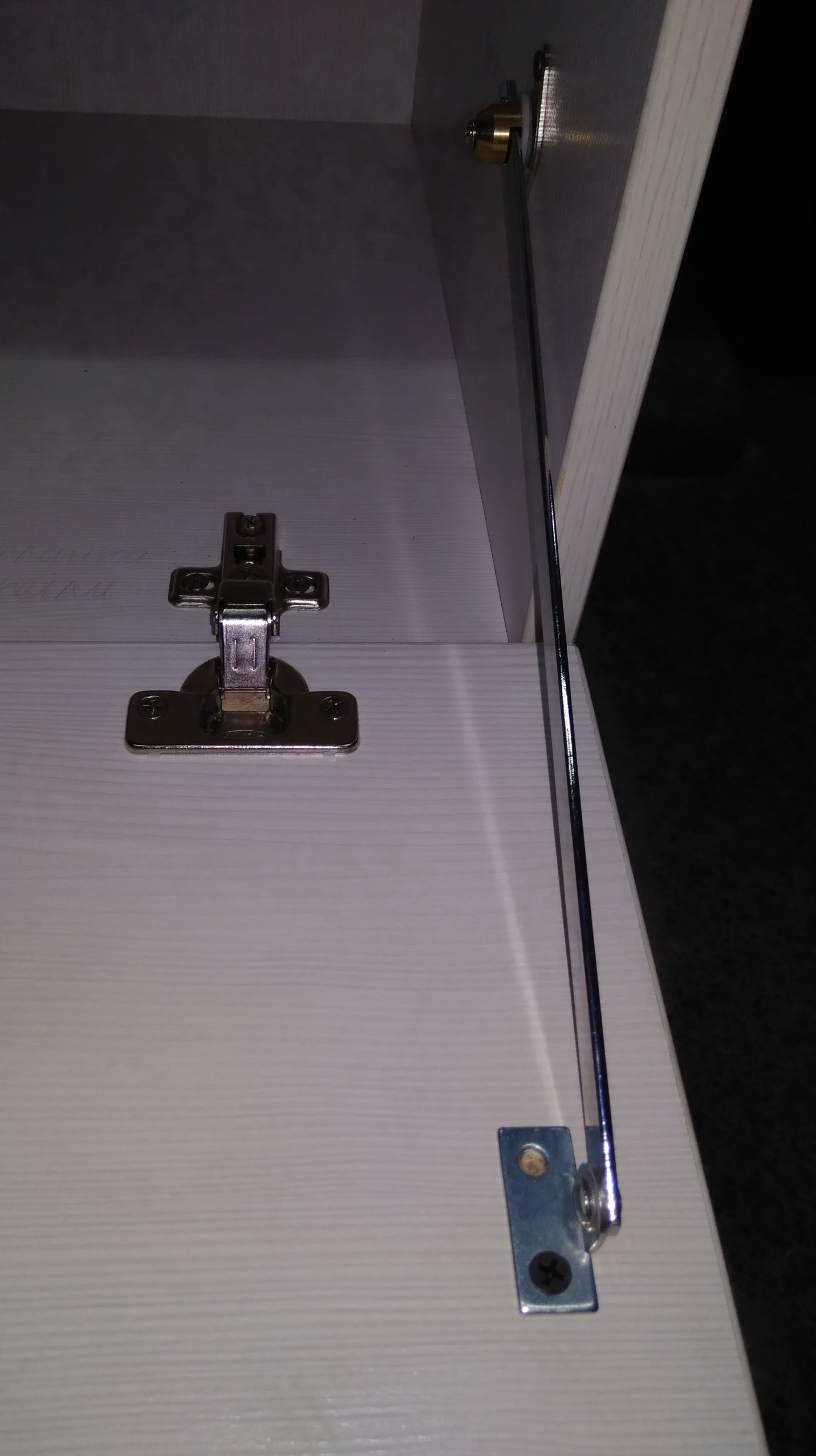 19.  Точно так-же установите средний фасад на полку.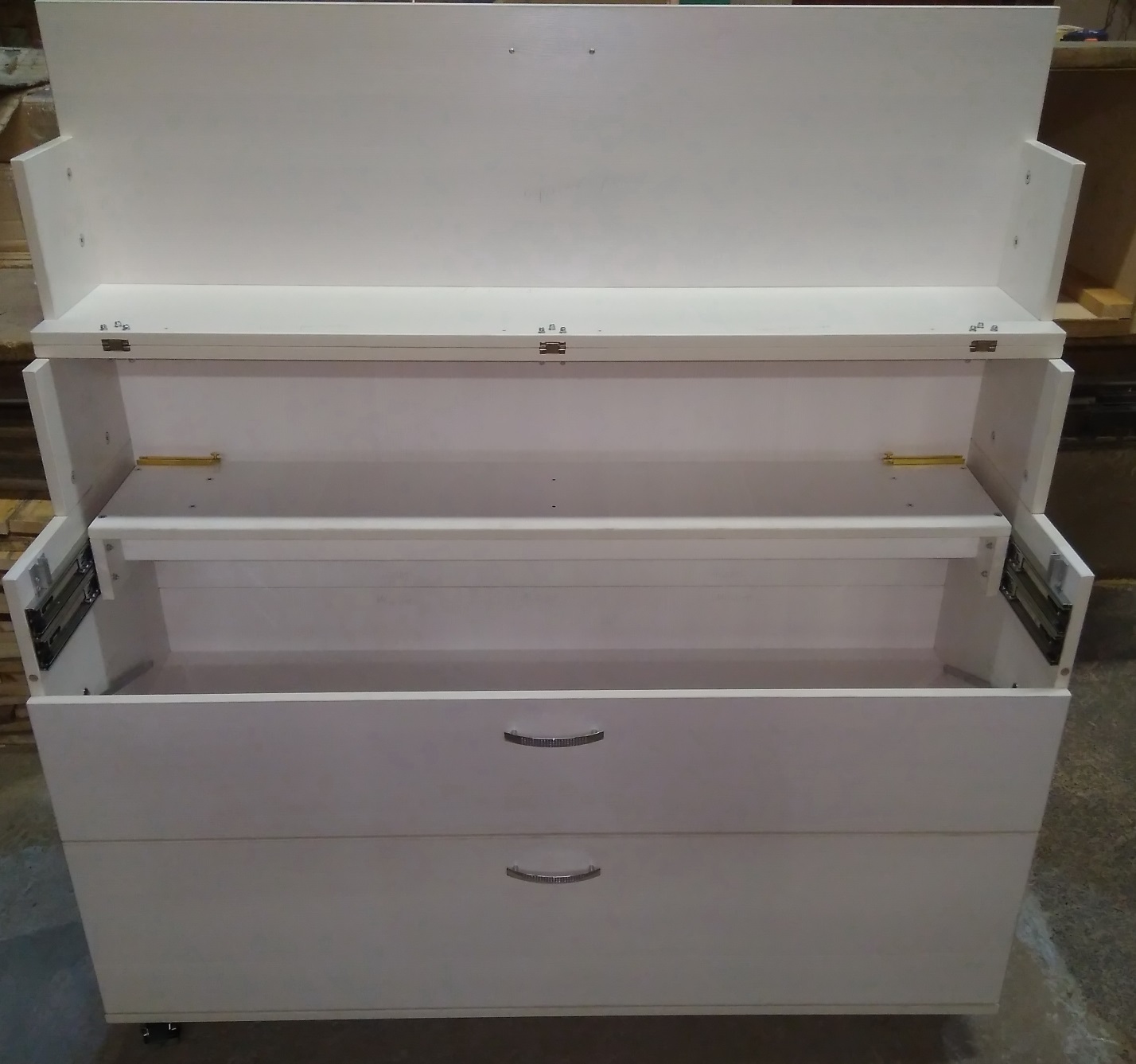 Стол собран и готов к эксплуатации.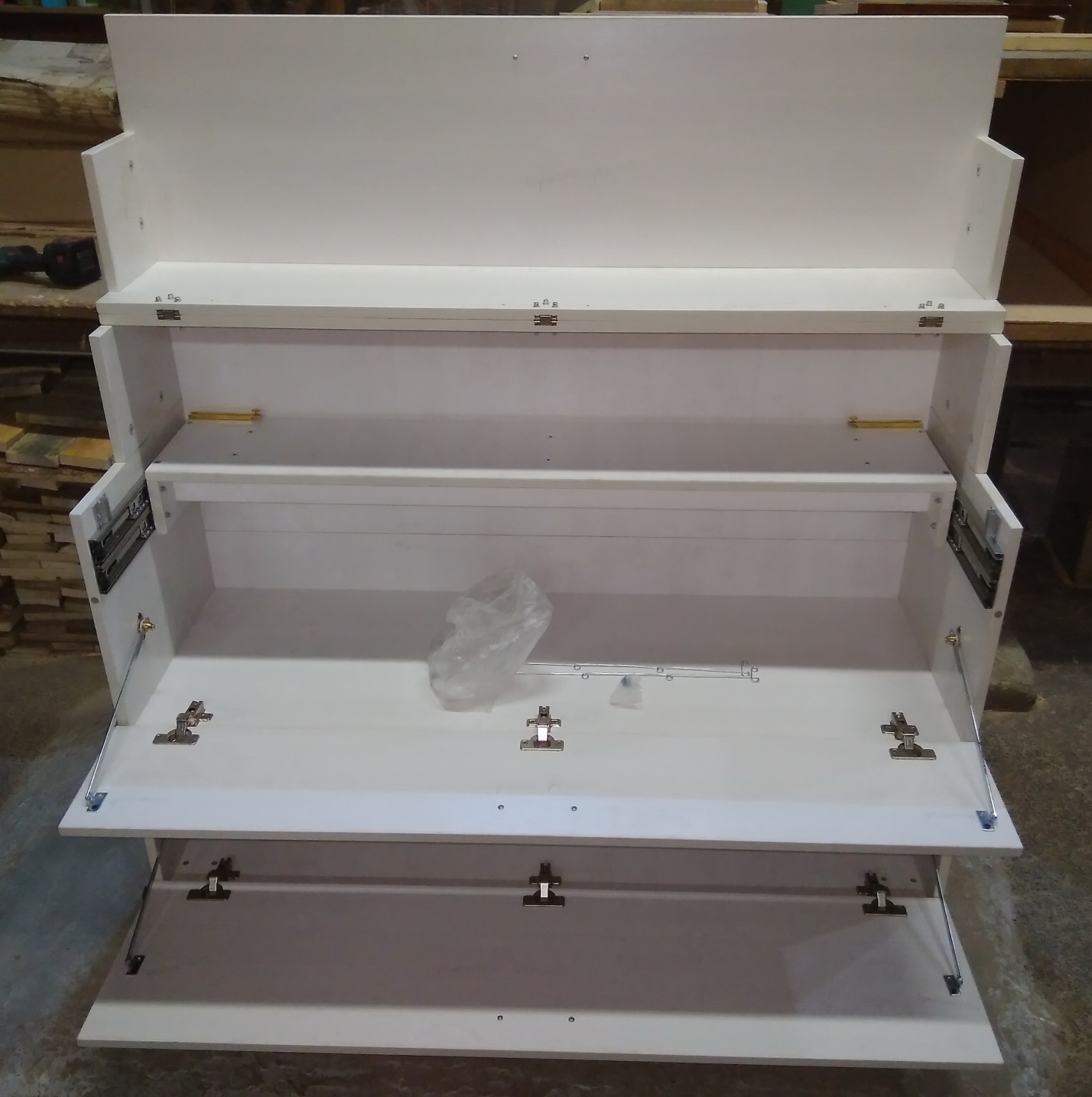 